Die Segnung der Kinder (Mt. 19,13 ff)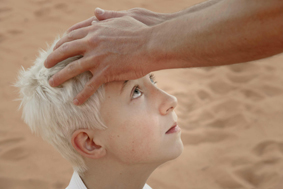 Wenn ER vom Himmelreich erzähltSteht ALLES auf dem KopfKlein und GroßArm und ReichMacht und OhnmachtHierarchien der Erde zählen nicht mehrEinzig das Herz!Denn wer ein Herz hatHat Platz für den HimmelAller Segen kommt von DORT!(JH 2.4.20)